Итоговый тест по окружающему мируЗа 2017 – 2018 учебный год1 класс  1 вариант 1. Какое время года изображено на картинке ?        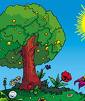        Отметь знаком «х».        1) осень                                 2) зима         3) лето                                 4) весна2. Подчеркни, что относится к природе:                                                                                                                                                                           горы,  стекло,  бабочка,  ножницы, стул,  солнце, слон, камень.3. Как называется обильное опадание листьев осенью? Подчеркни ответ.   1)  осыпание                 2) гниение                   3) листопад                   4) исчезновение 4. Найди картинку, на которой изображен лист   берёзы.   Отметь знаком «х».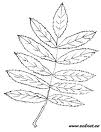 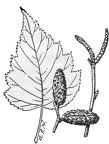 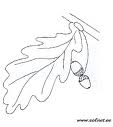 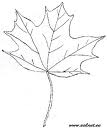 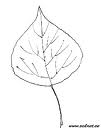 4. Укажи группу, в которой перечислены только хвойные растения.     1)   кедр, ель, осина                               3) берёза, клён, тополь                                                                 2) сосна, ель, лиственница                    4) рябина, сосна, ель5. Какой гриб изображен на картинке? Отметь знаком «х»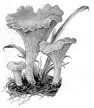                   1) шампиньон                  2) лисичка                  3) белый гриб6.  К какой группе относятся животные: ёж, белка, мышь, лось?  Отметь знаком «х».        1) рыбы             2) земноводные          3) млекопитающие (звери)           4) птицы7. К какой группе относятся животные, у которых 6 конечностей?    Отметь знаком «х».        1) пауки            2) насекомые             3) пресмыкающиеся            4) млекопитающие8.  Соедини стрелками название органа чувств и название чувств:                         Глаза                         слух                        Язык                          зрение                        Уши                            вкус                        Нос                             осязание                        Кожа                           обоняние9. Какой знак обозначает наземный пешеходный переход?  Обведи.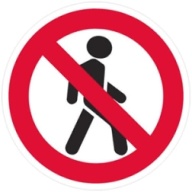 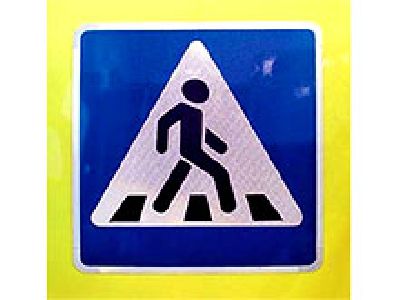 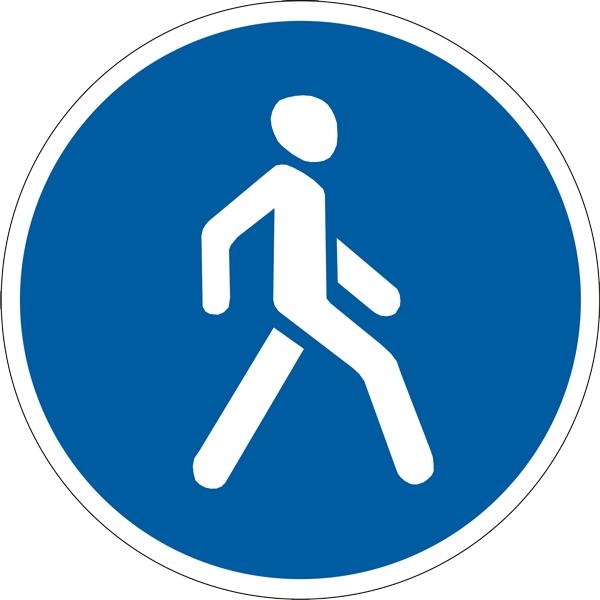 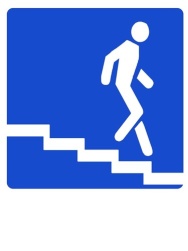 10.    Продолжи предложения.       Я живу в стране ___________________________ .       Её столица – город _________________ .11. Как называется глава государства в России? Подчеркни.       а) царь         б) президент             в) король12. Найди государственный флаг нашей России и раскрась его.2 вариант1. К какому времени года относится эта картинка ?        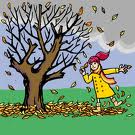        Отметь знаком «х».     1) осень            2) зима               3) лето              4) весна2. Подчеркни, что  не  относится к природе:                                                                                                                                                                           горы,  стекло,  бабочка,  ножницы, стул,  солнце, слон, камень.3. Что не относится к явлениям природы? Подчеркни ответ.   1)  снег                 2) дождь                     3) загрязнение воздуха                     4) оттепель4. Найди картинку, на которой изображен лист рябины.   Отметь знаком «х».5. Укажи группу, в которой перечислены только лиственные растения.     1)   кедр, ель, осина                               3) берёза, клён, тополь                                                                 2)   сосна, ель, лиственница                 4) рябина, сосна, ель6. Какой гриб изображен на картинке? Отметь знаком «х»       1) мухомор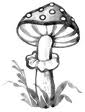        2) лисичка       3) опёнок6.  К какой группе относятся животные: журавль, иволга, пингвин? Отметь знаком «х».      1) рыбы           2) земноводные           3) млекопитающие (звери)             4) птицы7. К какой группе относятся животные, у которых 8 конечностей? Отметь знаком «х».       1) пауки              2) пресмыкающиеся                    3) насекомые          4) млекопитающие8.  Соедини стрелками название органа чувств и название чувств:                         Глаза                         слух                        Уши                           зрение                        Язык                          обоняние                        Нос                             осязание                        Кожа                           вкус9. Какой знак обозначает подземный пешеходный переход?  Обведи.10. Продолжи предложения:Наше государство называется _______________________________ .Его столица  -  город ___________________________ .11. Какие государственные символы России ты знаешь? Напиши._________________________________________________________________12. Найди государственный флаг России и раскрась его.2 класс. В чём различие животных и растений?____________________________________________________________________________________________________________________________________2. Перечисли группы животных, которые ты знаешь:________________________________________________________________________________________________________________________________________________________3. Напиши отличительные признаки насекомых:__________________________________________________________________________________________4. Напиши названия 3-5 насекомых:_____________________________________________________________________________________________________5. На какие группы делятся насекомые по способу питания?__________________________________________________________________5. Напиши отличительные признаки рыб:_________________________________________________________________________________________________6. Напиши названия 3-5 рыб:___________________________________________________________________________________________________________7. На какие группы делятся рыбы по способу питания?__________________________________________________________________8. Напиши отличительные признаки земноводных___________________________________________________________________________________9. Напиши названия 3-5 земноводных 10. На какие группы делятся земноводные по способу питания?__________________________________________________________________11. Напиши отличительные признаки пресмыкающихс______________________________________________________________________________12. Напиши названия 3-5 пресмыкающихся:_______________________________________________________________________________________________13. На какие группы делятся пресмыкающиеся по способу питания?__________________________________________________________________14. Напиши отличительные признаки птиц:______________________________________________________________________________________________15. Напиши названия 3-5 птиц:_______________________________________________________________________________________________________________________________16. На какие группы делятся птицы по способу питания?________________________________________________________________________17. Напиши отличительные признакизверей:___________________________________________________________________________________________________18. Напиши названия 3-5 зверей:________________________________________________________________________________________________________19. На какие группы делятся звери по способу питания?__________________________________________________________________20. Что человек делает, чтобы не заболеть?________________________________________________________________________________________________________________________________________________________________________________________________________________________________________________________________21. Напиши, какие продукты питания являются для тебя самыми полезными?______________________________________________________________________________________________________________________________________________________________________________________________________22. Напиши, какие продукты питания тебе не стоит употреблять, чтобы сохранить свое здоровье?______________________________________________________________________________________________________________________________________________________________________________________________________23. Какие правила безопасного поведения дома ты знаешь?______________________________________________________________________________________________________________________________________________________________________________________________________24. Какие правила безопасного поведения на улице и во дворе ты знаешь?______________________________________________________________________________________________________________________________________________________________________________________________________25. Столица России:___________________________________________________________26. Как называется Основной закон России?___________________________________________________________27. Перечисли государственные символы:__________________________________________________________________28. Какие народные промыслы России ты знаешь?_______________________________________________________________________________________________________________________________________________________________________________________________3 класс 1вариант.1. Как называется модель земного шара?А) глобус; Б) экватор; В) меридиан.2. На каком материке находится Россия?А) Антарктида; Б) Африка В) Евразия3. Укажи, что из перечисленного - тела, а что - вещества.4. Укажи температуру перехода воды из жидкого в газообразное состояние.а) при +500 б) при 00 в) при +10005. Что такое воздух?а) смесь газов, состоит он из азота, кислорода и углекислого газаб) вещество, которое состоит из кислорода, воды, облаков, пыли, туч, углекислого газа.6. Какой газ из воздуха мы поглощаем при дыхании?а) углекислый газ.б) кислород.в) азот.7. Почему растение не замерзает под снегом?а) воздух хорошо проводит тепло.б) воздух плохо проводит тепло.8. Как называется движение воздуха вдоль земной поверхности?А) ветер; Б) атмосфера; В) погода.9. Прибор для определения направления ветра, называется…А) термометр; Б) флюгер; В) анемометр.10. Какое из полезных ископаемых самое прочное?а) глина б) гранит в) торф11. Из какого полезного ископаемого делают посуду?а) из нефти б) из торфа в) из глины12. Из какого полезного ископаемого изготавливают стекло?а) из глины б) из песка в) из известняка13.Лес называют природным сообществом, потому что…а) в лесу рядом друг с другом растут разнообразные растения;б) все обитатели леса живут совместно, тесно связаны между собой;в) весь лес – от верхушек деревьев до земли – заселён животными.14.В лесу растения образуют ярусы:а) верхний – мхи и лишайники , средний – деревья , нижний – кустарники;б) верхний – деревья, средний – кустарники, нижний – травы, мхи и лишайники;в) верхний – деревья, средний - травянистые растения, нижний – кустарники.15. Растениями луга являются…а) ландыш, осока, ягель;б) тимофеевка, клевер, нивяник;в) черника, пион, типчак.16. Растения водоёма это…а) тимофеевка, пастушья сумка, нивяник;б) брусника, черника, мох;в) кувшинка, ряска, тростник.17. Какое растение превращается в торф?а) ряска; б) стрелолист; в) мох сфагнум.18. Какие болотные растения являются хищниками?а) тростник; б) росянка; в) рогоз.19. Надо ли охранять болота?а) Нет. Болото – это гибельное место для человека и животных.б) Да. Болото – природное водохранилище чистейшей пресной воды.20. Выбери верную цепь питания.а) пшеница – орёл – змея – мышьб) орёл – мышь – пшеница – змеяв) пшеница – мышь – змея – орёл21. Этот город назван в честь святого Сергия Радонежского.а) Ростов б) Ярославль в) Сергиев Посад22. Город, который знаменит торговыми рядами.а) Ростов б) Владимир в) Кострома23. Город, в котором есть Троице-Сергиева лавра.а) Ярославль б) Переславль-Залесский в) Сергиев Посад24. Живопись, основанная на применении водяных красок, наносимых на сырую штукатурку.а) лавра б) фреска в) шатёр25. Город, основанный Юрием Долгоруким.а) Переславль-Залесский б) Сергиев Посад в) Владимир2 вариант1. Как называются круговые линии на глобусе, которые соединяют Северный полюс и Южный полюс?А) меридианы; Б) параллели; В) экватор.2. Какой материк самый большой?А) Австралия; Б) Евразия; В) Северная Америка4. Какой материк омывается Южным океаном?А) Евразия; Б) Австралия; В) Антарктида5.С помощью какого прибора определяются стороны горизонта - это______________________________6. Отметь знаком «+» в нужной графе, какие из перечисленных тел относятся к твёрдым, жидким, газообразным.7. Обведи верное утверждения. Водяной пар:а) прозрачный бесцветный газ с запахом;б) прозрачный бесцветный газ без запаха.8. Какой газ из воздуха мы выдыхаем при дыхании?а) углекислый газ.б) кислород.в) азот.9. Прибор для определения силы ветра, называется…А) термометр; Б) флюгер; В) анемометр.10. Как называется очень сильный ветер?А) умеренный; Б) бриз; В) ураган.11. В шахтах добывают:а) каменный уголь б) песок в) нефть12. Какое из полезных ископаемых не обладает горючестью?а) торф б) железная руда в) уголь13. Какое из полезных ископаемых не используют в строительстве?а) торф б) гранит в) известняк14.Луг называют природным сообществом, потому что…а) на лугу рядом друг с другом растут разнообразные растения;б) все обитатели луга живут совместно, тесно связаны между собой;в) весь луг заселён животными.15. В лесной подстилке живут …а) бактерии, насекомые и их личинки;б) ежи, кроты, землеройки;в) божьи коровки, жуки-короеды, лесные мыши.16. На лугу живут …а) трясогузки, шмели, кобылки;б) шмели, совы, глухари;в) лебеди, рябчики, шелкопряды.17. Растения водоёма это…а) тимофеевка, пастушья сумка, нивяник;б) брусника, черника, мох;в) кувшинка, ряска, тростник.18. Какое растение водоема занесено в Красную книгу?а) ряска; б) кувшинка; в) стрелолист.19. Какое слово пропущено: икринка - … - взрослая рыба?а) личинка б) малёк в) головастик20. Что откладывают самки ящериц, черепах, ужей, змей?а) икринки б) яйца21. Город, в котором Пётр I построил первую в России флотилию.а) Ростов б) Кострома в) Переславль-Залесский22. Город, в котором есть Золотые ворота.а) Владимир б) Ярославль в) Ростов23. Город, основанный Владимиром Мономахом.а) Кострома б) Ростов в) Владимир24. Город, основанный Ярославом Мудрым.а) Суздаль б) Ярославль в) Кострома25. Кто такой Андрей Рублёв?а) знаменитый монахб) кораблестроительв) гениальный иконописец4 класс1.В какой природной зоне находится наш край?__________________________________________2.В каком году основана Иркутская область? ___________________________________________3.Какой город считают городом побратимом г. Братска?___________________________________________4.Какие города Иркутской области ты знаешь? ______________________________________________________________________________5.Какие водоемы нашего края ты знаешь?реки: _______________________________________озера: ______________________________________6.Какие растения растут в нашем крае?деревья: ___________________________________кусты: _____________________________________цветы: _____________________________________ягоды: _____________________________________7.Какие животные встречаются в нашем крае?звери:______________________________________птицы:_____________________________________рыбы:______________________________________насекомые: _____________________________________________________________________________8.Составь цепь питания лесной зоны:____________________________________________9.Какие растения и животные Иркутской области занесены в Красную книгу России? ________________________________________________________________________________________10.Какие заповедники нашего края ты знаешь?___________________________________________11.Какие полезные ископаемые есть в Иркутской области? _____________________________________________________________________________12.Какие ты знашь народные промыслы своего края?_________________________________________________________________________________13.Напиши экологические проблемы нашего края. __________________________________________________________________________________14.Составь памятку по охране природы родного края.Памятка1.__________________________________________2.__________________________________________3.__________________________________________4.__________________________________________5.__________________________________________6.__________________________________________МашинаЖелезоСахарТелаПроволокаВеществаУглекислый газВоздушный шарЛёдВодаТелаТвёрдыеЖидкиеГазообразныеКаменьКапля водыПузырёк воздухаКапля молокаПарПроволокаКусок сахара